           ҠАРАР	                                                                              РЕШЕНИЕ       О внесении изменений в решение Совета сельского поселения Базгиевский сельсовет муниципального района Шаранский район Республики Башкортостан от 15 ноября 2018 года № 34/272 «Об установлении земельного налога»В соответствии с Федеральными законами от 04.11.2014 года № 347-ФЗ, от29.11.2014 года№ 379-ФЗ «О внесении изменений в части первую и вторую Налогового кодекса Российской Федерации» в главу 31 «Земельный налог» Налогового кодекса Российской Федерации Совет сельского поселения Базгиевский сельсовет муниципального района Шаранский район Республики Башкортостан решил:1.Внести в решение Совета сельского поселения Базгиевский сельсовет муниципального района Шаранский район Республики Башкортостан от 15 ноября 2018 года №34/272 «Об установлении земельного налога», следующие изменения:1.1.добавить пункт 4 «Установить следующий порядок и сроки уплаты земельного налога и авансовых платежей по земельному налогу:4.1.установить для налогоплательщиков - организаций отчетные периоды, которыми признаются первый квартал, второй квартал и третий квартал календарного года.4.2. налогоплательщики - организации уплачивают авансовые платежи по земельному налогу не позднее 25 числа месяца, следующего за истекшим отчетным периодом.4.3. налогоплательщиками - организациями уплачивается налог по итогам налогового периода не позднее 1 февраля года, следующего за истекшим налоговым периодом».	1.2.Пункты 4-7 считать соответственно пунктами 5-8.	2. Данное решение подлежит обнародованию на информационном стенде в Администрации сельского поселения Базгиевский сельсовет муниципального района Шаранский район Республики Башкортостан, размещению в сети общего доступа «Интернет» на официальном сайте сельского поселения Базгиевский сельсовет муниципального района Шаранский район Республики Башкортостан http://www.bazgievo.ru/.	3. Изменения, изложенные в данном решении, распространяются на правоотношения, возникшие с 1 января 2019 года.4.Контроль за исполнением настоящего решения оставляю за собой.Глава сельского поселения					               Т.А.Закировс. Базгиево07 февраля 2019 года № 38/309БАШҠОРТОСТАН  РЕСПУБЛИКАҺЫШАРАН  РАЙОНЫ МУНИЦИПАЛЬ РАЙОНЫНЫҢБАЗГЫЯ АУЫЛ СОВЕТЫАУЫЛ БИЛӘМӘҺЕ СОВЕТЫ452632,  Базгыя аулы, Үҙәк урам, 50   тел.(34769) 2-42-35, e-mail:basgss@yandex.ru,http://www.bazgievo.sharan-sovet.ruИНН 0251000944,ОГРН 1020200612937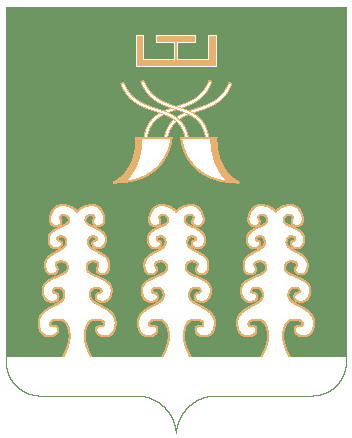 РЕСПУБЛИКА БАШКОРТОСТАНМУНИЦИПАЛЬНОГО РАЙОНА ШАРАНСКИЙ РАЙОНСОВЕТ СЕЛЬСКОГО ПОСЕЛЕНИЯ БАЗГИЕВСКИЙ СЕЛЬСОВЕТ 452632,Шаранский район c. Базгиево, ул.Центральная, 50         тел.(34769) 2-42-35, e-mail:basgss@yandex.ruhttp://www.bazgievo.sharan-sovet.ruИНН 0251000944,ОГРН 1020200612937